MustansarC/o-Dubai- UAE- Mobile: +971501685421Email  mustansar.377958@2freemail.com SUMMARY:	Looking for site supervisor Foremanor site in charge for construction work and marble work handling and having 4 years experiance in these fields UAE. 5 year experiance in Pakistan.ACADEMIC CREDENTIALSDiploma in Associate Engineer – Civil  (DAE –Civil)Matriculation from PakistanCAREER HISTORYNew Direction construction company LLCFujairah,	Archive senior Supervisor				from Feburay-2014 – March-2016 Follow induration Engineer or PlanningLooking good supervisionManagement site work Labour looking supervision Working as per shop drawining Take care for company tools and metrialWorking as a team HORUS STONE MARBLE & GRANITE LLC DUBAI			Site Engineer & supervisor			From March 2016 to till date			Follow induration Engineer or Planning Looking good supervisionManagement site work Labour looking supervision Working as per shop drawining Take care for company tools and metrial Working as a team  Taking mearments as per site work & and cutting order make Taking size off ventiy counter & Kitchen top staircase as per site size GOVERNMENT PROVINCIAL BUILDING DEPARTMENT   PAKISTANSupervision						from March-2009 toJanuary- 2014Follow induration Engineer or Planning Looking good supervisorChecking metrial quality Checking working as per shop drawining Given report our XEN,SDO, SUB ENGINEER Taking mearments as per site down after billing I.TSkills:Good skills, as team leader, Word, Excel, Power Point, AutoCADLanguages: English, Arabic (Basic), Urdu, Punjabi, Personal Dossier:RELIGION: 					ISLAMNATIONALITY:					PAKISTANIDATE OF BIRTH:					25-12-1989MARITIAL STATUS:				SINGLE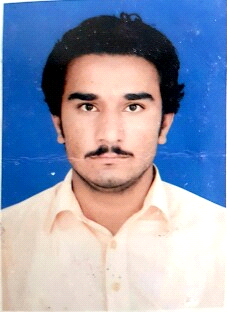 